О внесении изменений в постановление Администрации города Когалыма от 30.10.2019 №2385В соответствии с Постановлением Правительства РФ от 23.09.2020 №1527 «Об утверждении Правил организованной перевозки группы детей автобусами», в целях приведения правового акта в соответствие с действующим законодательством, расширения перечня образовательных организаций: 1. В постановление Администрации города Когалыма от 30.10.2019 №2385 «Об утверждении Положения об организации и проведении мероприятий естественно-научной, художественной направленностей с обучающимися муниципальных образовательных организаций города Когалыма» (далее – Положение) внести следующие изменения:1.1. Пункт 2.6 раздела 2 «Условия и цели проведения мероприятий естественно-научной и художественной направленностей с обучающимися муниципальных образовательных организаций города Когалыма»  Положения  изложить в следующей редакции: «2.6. В случае необходимости при проведении Мероприятий с обучающимися муниципальных образовательных организаций возможен подвоз воспитанников дошкольных муниципальных образовательных организаций и школьников автобусами, отвечающими всем требованиям безопасности, согласно Постановлению Правительства Российской Федерации от 23.09.2020 №1527 «Об утверждении Правил организованной перевозки группы детей автобусами».».1.2. Пункт 2.6 раздела 2 «Условия и цели проведения мероприятий естественно-научной и художественной направленностей с обучающимися муниципальных образовательных организаций города Когалыма»  Положения  «Оплата за оказанные услуги (Мероприятия) осуществляется муниципальными образовательными организациями по фактическому количеству детей, посетивших мероприятие» считать п. 2.7.  1.3. Приложение к Положению изложить в редакции согласно приложению к настоящему постановлению.2. Опубликовать настоящее постановление и приложение к нему в газете «Когалымский вестник» и разместить на официальном сайте Администрации города Когалыма в информационно-телекоммуникационной сети «Интернет» (www.admkogalym.ru).3. Контроль за выполнением постановления возложить на заместителя главы города Когалыма Л.А.Юрьеву.Перечень   муниципальных образовательных организаций города Когалыма, участвующих в организации и проведении мероприятий естественно-научной, художественной направленности - Муниципальное автономное общеобразовательное учреждение «Средняя общеобразовательная школа №1» города Когалыма;- Муниципальное автономное общеобразовательное учреждение «Средняя общеобразовательная школа № 3» города Когалыма;- Муниципальное автономное общеобразовательное учреждение «Средняя общеобразовательная школа № 5» города Когалыма;- Муниципальное автономное общеобразовательное учреждение «Средняя общеобразовательная школа № 6» города Когалыма;- Муниципальное автономное общеобразовательное учреждение «Средняя общеобразовательная школа № 7» города Когалыма;- Муниципальное автономное общеобразовательное учреждение «Средняя общеобразовательная №8 с углубленным изучением отдельных предметов» города Когалыма;- Муниципальное автономное общеобразовательное учреждение «Средняя общеобразовательная школа-сад № 10» города Когалыма;- Муниципальное автономное дошкольное образовательное учреждение города Когалыма «Сказка»;- Муниципальное автономное дошкольное образовательное учреждение города Когалыма «Буратино»;- Муниципальное автономное дошкольное образовательное учреждение города Когалыма «Чебурашка»;- Муниципальное автономное дошкольное образовательное учреждение города Когалыма «Березка»;- Муниципальное автономное дошкольное образовательное учреждение города Когалыма «Колокольчик»;- Муниципальное автономное дошкольное образовательное учреждение города Когалыма «Золушка»;- Муниципальное автономное дошкольное образовательное учреждение города Когалыма «Цветик-семицветик»;- Муниципальное автономное учреждение дополнительного образования «Детская школа искусств» города Когалыма;- Муниципальное автономное учреждение дополнительного образования «Дом детского творчества» города Когалыма. 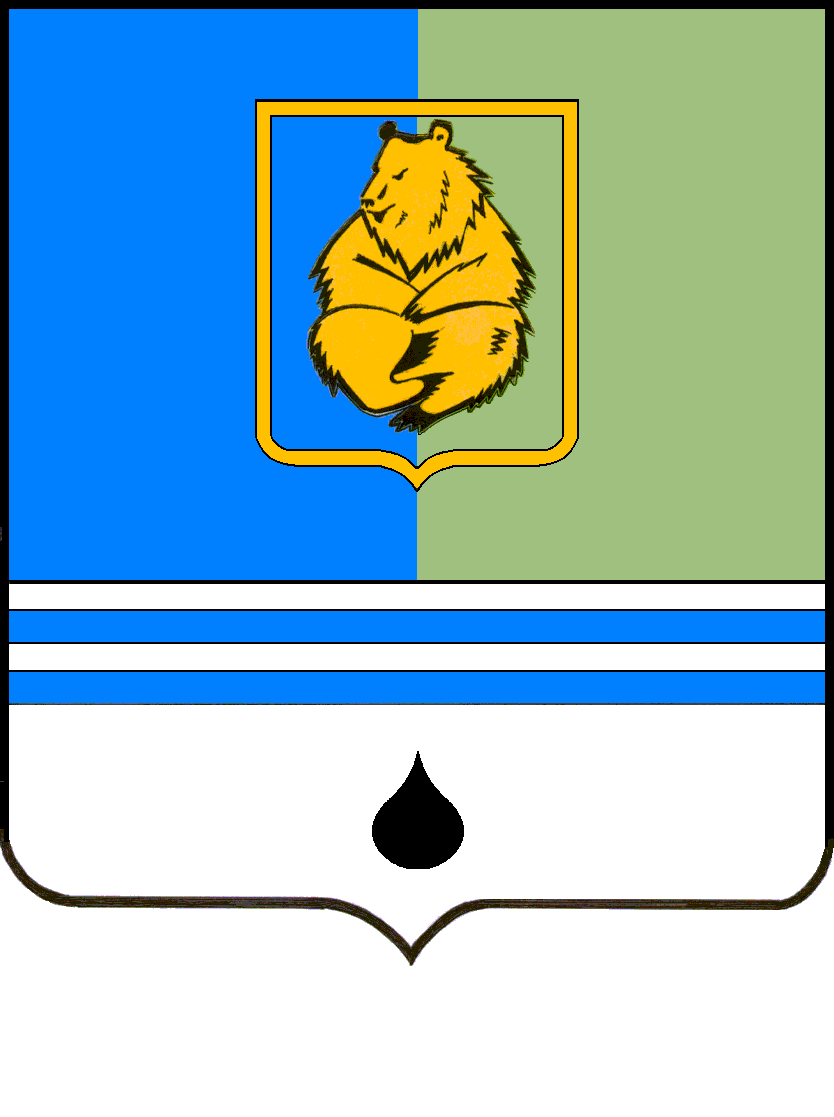 ПОСТАНОВЛЕНИЕАДМИНИСТРАЦИИ ГОРОДА КОГАЛЫМАХанты-Мансийского автономного округа - ЮгрыПОСТАНОВЛЕНИЕАДМИНИСТРАЦИИ ГОРОДА КОГАЛЫМАХанты-Мансийского автономного округа - ЮгрыПОСТАНОВЛЕНИЕАДМИНИСТРАЦИИ ГОРОДА КОГАЛЫМАХанты-Мансийского автономного округа - ЮгрыПОСТАНОВЛЕНИЕАДМИНИСТРАЦИИ ГОРОДА КОГАЛЫМАХанты-Мансийского автономного округа - Югрыот [Дата документа]от [Дата документа]№ [Номер документа]№ [Номер документа]ДОКУМЕНТ ПОДПИСАН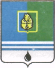 ЭЛЕКТРОННОЙ ПОДПИСЬЮСертификат  [Номер сертификата 1]Владелец [Владелец сертификата 1]Действителен с [ДатаС 1] по [ДатаПо 1]Приложение к постановлению Администрациигорода КогалымаПриложение к постановлению Администрациигорода Когалымаот [Дата документа] № [Номер документа]